Отдел надзорной деятельности Туапсинского района, просит Вас опубликовать (разместить на сайте) статью: Массовая гибель людей на пожареВ связи с действием на территории Краснодарского края отопительногосезона, остаётся актуальным вопрос предупреждения пожаров и их последствий в жилом секторе.Информируем Вас, что в ночь с 12 на 13 февраля 2022 года в частномдвухэтажном доме в селе Сунтар, Республики Якутия произошел пожар, врезультате которого погибло шесть человек, в том числе четверо детей.Площадь возгорания составила 70 квадратных метров. Огонь охватил весь дом. Причиной трагедии могло стать несоблюдение правил пожарной безопасности при эксплуатации отопительной печи или короткое замыканиеэлектропроводки.13 февраля 2022 года в частном жилом доме, в городе ЮрьевецИвановской области произошел пожар, в результате пожара погибло пятьчеловек, в том числе четверо детей. Установлено, что с февраля 2020 года семья состояла на профилактическом учете в подразделении по деламнесовершеннолетних в связи с тем, что мать детей недолжным образомисполняла родительские обязанности, семья признана находящейся в труднойжизненной ситуации и поставлена на учет.Если произошло возгорание, звоните по телефону 01, по сотовой 
связи 112. Постарайтесь как можно быстрее покинуть горящее помещение. Не 
теряйте времени на спасение имущества, главное – спасти себя и других, 
попавших в беду.Государственный инспекторТуапсинского района по пожарному надзору                       Борисова Т.А.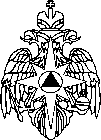 МЧС РОССИИГЛАВНОЕ УПРАВЛЕНИЕМИНИСТЕРСТВА РОССИЙСКОЙ ФЕДЕРАЦИИПО ДЕЛАМ ГРАЖДАНСКОЙ ОБОРОНЫ, ЧРЕЗВЫЧАЙНЫМ СИТУАЦИЯМ И ЛИКВИДАЦИИПОСЛЕДСТВИЙ СТИХИЙНЫХ БЕДСТВИЙПО КРАСНОДАРСКОМУ КРАЮОтдел надзорной деятельностиТуапсинского районаул. Маршала Жукова, 30  г. Туапсе, 352800                                                        тел. 8 (86167) 2-24-30, факс 8 (86167) 2-67-0115.02.2022 № ____________На  № __________ от  __________ 